chiedenel rispetto di quanto previsto nel Manuale delle procedure per la compilazione delle domande on-line tramite il portale del Sistema Informativo Agricolo Nazionale (SIAN), approvato con decreto n. 85 del 27 gennaio 2011,l’accreditamentoal SIAN (www.sian.it), al fine della compilazione delle relative domande on-line con credenziali di tipoDi seguito i dati identificativi dei deleganti per cui richiede l’abilitazione alla compilazione delle domande sul SIAN Allega al presente modulo:delega di ogni soggetto per cui si richiede l’accesso per la compilazione delle domande sul SIAN (Mod_SIAN_DE);fotocopia del documento di identità del soggetto delegato;autocertificazione del titolo di studio e delle esperienze professionali utili alla valutazione delle competenze necessarie per una corretta compilazione degli atti amministrativi sul portale SIAN.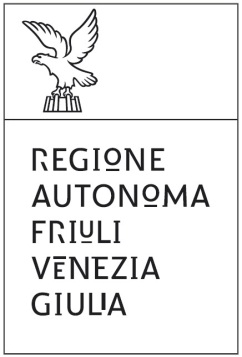 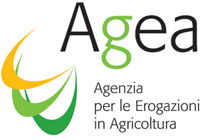 Modulo di accreditamento al Sistema Informativo agricolo nazionale – SIAN
Richiesta accreditamento soggetto delegatoModulo di accreditamento al Sistema Informativo agricolo nazionale – SIAN
Richiesta accreditamento soggetto delegatoModulo di accreditamento al Sistema Informativo agricolo nazionale – SIAN
Richiesta accreditamento soggetto delegatoModulo di accreditamento al Sistema Informativo agricolo nazionale – SIAN
Richiesta accreditamento soggetto delegatoModulo di accreditamento al Sistema Informativo agricolo nazionale – SIAN
Richiesta accreditamento soggetto delegatoModulo di accreditamento al Sistema Informativo agricolo nazionale – SIAN
Richiesta accreditamento soggetto delegatoModulo di accreditamento al Sistema Informativo agricolo nazionale – SIAN
Richiesta accreditamento soggetto delegatoModulo di accreditamento al Sistema Informativo agricolo nazionale – SIAN
Richiesta accreditamento soggetto delegatoModulo di accreditamento al Sistema Informativo agricolo nazionale – SIAN
Richiesta accreditamento soggetto delegatoModulo di accreditamento al Sistema Informativo agricolo nazionale – SIAN
Richiesta accreditamento soggetto delegatoModulo di accreditamento al Sistema Informativo agricolo nazionale – SIAN
Richiesta accreditamento soggetto delegatoModulo di accreditamento al Sistema Informativo agricolo nazionale – SIAN
Richiesta accreditamento soggetto delegatoAl Responsabile regionale per gli accessi al SIANDirezione centrale risorse agricole, forestali e itticheServizio politiche rurali e sistemi informativi in agricolturavia Sabbadini 31 - 33100 UdinePEC: svilupporurale@certregione.fvg.it FAX: 0432 555002Al Responsabile regionale per gli accessi al SIANDirezione centrale risorse agricole, forestali e itticheServizio politiche rurali e sistemi informativi in agricolturavia Sabbadini 31 - 33100 UdinePEC: svilupporurale@certregione.fvg.it FAX: 0432 555002Al Responsabile regionale per gli accessi al SIANDirezione centrale risorse agricole, forestali e itticheServizio politiche rurali e sistemi informativi in agricolturavia Sabbadini 31 - 33100 UdinePEC: svilupporurale@certregione.fvg.it FAX: 0432 555002Al Responsabile regionale per gli accessi al SIANDirezione centrale risorse agricole, forestali e itticheServizio politiche rurali e sistemi informativi in agricolturavia Sabbadini 31 - 33100 UdinePEC: svilupporurale@certregione.fvg.it FAX: 0432 555002Al Responsabile regionale per gli accessi al SIANDirezione centrale risorse agricole, forestali e itticheServizio politiche rurali e sistemi informativi in agricolturavia Sabbadini 31 - 33100 UdinePEC: svilupporurale@certregione.fvg.it FAX: 0432 555002Al Responsabile regionale per gli accessi al SIANDirezione centrale risorse agricole, forestali e itticheServizio politiche rurali e sistemi informativi in agricolturavia Sabbadini 31 - 33100 UdinePEC: svilupporurale@certregione.fvg.it FAX: 0432 555002Al Responsabile regionale per gli accessi al SIANDirezione centrale risorse agricole, forestali e itticheServizio politiche rurali e sistemi informativi in agricolturavia Sabbadini 31 - 33100 UdinePEC: svilupporurale@certregione.fvg.it FAX: 0432 555002Al Responsabile regionale per gli accessi al SIANDirezione centrale risorse agricole, forestali e itticheServizio politiche rurali e sistemi informativi in agricolturavia Sabbadini 31 - 33100 UdinePEC: svilupporurale@certregione.fvg.it FAX: 0432 555002Al Responsabile regionale per gli accessi al SIANDirezione centrale risorse agricole, forestali e itticheServizio politiche rurali e sistemi informativi in agricolturavia Sabbadini 31 - 33100 UdinePEC: svilupporurale@certregione.fvg.it FAX: 0432 555002Al Responsabile regionale per gli accessi al SIANDirezione centrale risorse agricole, forestali e itticheServizio politiche rurali e sistemi informativi in agricolturavia Sabbadini 31 - 33100 UdinePEC: svilupporurale@certregione.fvg.it FAX: 0432 555002Al Responsabile regionale per gli accessi al SIANDirezione centrale risorse agricole, forestali e itticheServizio politiche rurali e sistemi informativi in agricolturavia Sabbadini 31 - 33100 UdinePEC: svilupporurale@certregione.fvg.it FAX: 0432 555002Al Responsabile regionale per gli accessi al SIANDirezione centrale risorse agricole, forestali e itticheServizio politiche rurali e sistemi informativi in agricolturavia Sabbadini 31 - 33100 UdinePEC: svilupporurale@certregione.fvg.it FAX: 0432 555002Il sottoscrittoIl sottoscrittoIl sottoscrittoIl sottoscrittoIl sottoscrittoIl sottoscrittoIl sottoscrittoIl sottoscrittoIl sottoscrittoIl sottoscrittoIl sottoscrittoIl sottoscrittocognomenomenomecod. fisc.p. IVAp. IVAnato/a  aililresidente avia/piazzavia/piazzaCAPProv.Prov.tel.cell.email:email:Titolo di studio e competenze posseduti:Titolo di studio e competenze posseduti:Titolo di studio e competenze posseduti:Titolo di studio e competenze posseduti:Titolo di studio e competenze posseduti:Titolo di studio e competenze posseduti:Titolo di studio e competenze posseduti:Titolo di studio e competenze posseduti:Titolo di studio e competenze posseduti:Titolo di studio e competenze posseduti:Titolo di studio e competenze posseduti:Titolo di studio e competenze posseduti:Titolo di studio e competenze posseduti:Titolo di studio e competenze posseduti:laurea in scienze agrarie/forestalilaurea in scienze agrarie/forestalilaurea in scienze agrarie/forestaliperito agrario/enotecnicoperito agrario/enotecnicoperito agrario/enotecnicoperito agrario/enotecnicoperito agrario/enotecnicoperito edile/geometraperito edile/geometraperito edile/geometraaltro titolo: (specificare)altro titolo: (specificare)altro titolo: (specificare)Ruolo svolto:Ruolo svolto:Ruolo svolto:Ruolo svolto:Ruolo svolto:Ruolo svolto:Ruolo svolto:Ruolo svolto:Ruolo svolto:Ruolo svolto:Ruolo svolto:Ruolo svolto:Ruolo svolto:Ruolo svolto:libero professionistalibero professionistalibero professionistaaltro specificarealtro specificareSIAN (utente e password specifiche)SPID (qualora già possedute e con l’intenzione di utilizzarle anche su SIAN)progr.CUAA (cod. fisc)denominazione (come da SIAN)12345678910Località DataFirma